§4429.  Marketing programThe Maine Port Terminal Facilities Marketing Program is established to encourage and promote business opportunities for marine port terminal facilities and associated multimodal infrastructure facilities that directly support marine port operations developed by the Maine Port Authority or the Department of Transportation including facilities in Portland, Searsport and Eastport. The Maine Port Authority shall develop and implement the marketing program.  The authority may enter into agreements or cooperative arrangements with any person or entity for the purpose of increasing the use of marine port terminal facilities and associated multimodal infrastructure facilities that directly support marine port operations developed by the Maine Port Authority or the Department of Transportation. The authority may receive, administer and disburse funds, either independently or in conjunction with state funds allocated for the purpose, as long as funds contributed are used only for the purpose of marketing and economic development programs.  [PL 2021, c. 555, §5 (AMD).]SECTION HISTORYPL 2001, c. 439, §LLLL1 (NEW). PL 2021, c. 555, §5 (AMD). The State of Maine claims a copyright in its codified statutes. If you intend to republish this material, we require that you include the following disclaimer in your publication:All copyrights and other rights to statutory text are reserved by the State of Maine. The text included in this publication reflects changes made through the First Regular and First Special Session of the 131st Maine Legislature and is current through November 1. 2023
                    . The text is subject to change without notice. It is a version that has not been officially certified by the Secretary of State. Refer to the Maine Revised Statutes Annotated and supplements for certified text.
                The Office of the Revisor of Statutes also requests that you send us one copy of any statutory publication you may produce. Our goal is not to restrict publishing activity, but to keep track of who is publishing what, to identify any needless duplication and to preserve the State's copyright rights.PLEASE NOTE: The Revisor's Office cannot perform research for or provide legal advice or interpretation of Maine law to the public. If you need legal assistance, please contact a qualified attorney.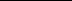 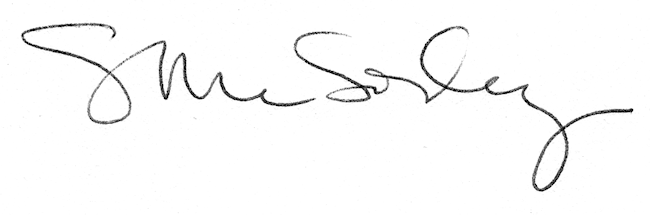 